		REPUBLIQUE DU SENEGAL                              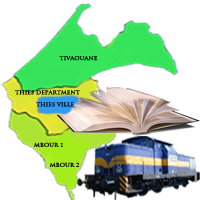 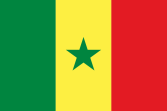 Ministère de l’Education Nationale                                      Inspection d’Académie de Thiès                                        Centre Régional de Formation des Personnels de l’Education (CRFPE)                                                                             BP: 163 Tel: 339511344             Email: crfpedethies@gmail.com	GRILLE D’OBSERVATION  D’UNE LEÇON DE MATHEMATIQUES0 : pas du tout satisfaisant ; 1 : peu satisfaisant ; 2 : satisfaisant ; 3 : très satisfaisantNB : Lorsqu’un item qui peut être appliqué n’est pas perçu par l’observateur, celui-ci  attribue la note zéro. Lorsqu’un item n’est pas applicable dans une leçon, l’observateur coche la case « NA (non appliqué) ». Professeur :Section  ou grade :Etablissement :Classe :Effectif :        dont          filles     Date :                                Heure :Titre de la leçon :Titre de la leçon :Titre de la leçon :Aspects  Observés0123NA             ObservationsPLANIFIC ATIONPLANIFIC ATIONPLANIFIC ATIONPLANIFIC ATIONPLANIFIC ATIONPLANIFIC ATIONPLANIFIC ATIONPertinence  de la séance au regard des instructions officielsPertinence des objectifs fixés pour la séanceIdentification de prérequis Qualité des documents fournis par le professeur (fiche de leçon,…)ACTIVITES ET ATTITUDES DE L’ENSEIGNANTACTIVITES ET ATTITUDES DE L’ENSEIGNANTACTIVITES ET ATTITUDES DE L’ENSEIGNANTACTIVITES ET ATTITUDES DE L’ENSEIGNANTACTIVITES ET ATTITUDES DE L’ENSEIGNANTACTIVITES ET ATTITUDES DE L’ENSEIGNANTACTIVITES ET ATTITUDES DE L’ENSEIGNANTVérification et consolidation de  prérequis   pertinents  à l’entame des séquences Qualité de l’activité (ou des activités)  introductive(s)Partage des objectifs  spécifiques avec les élèves  à l’entame des séquencesOrganisation de la mise en activité des élèves ( suivi du travail individuel des élèves et/ou du travail de groupe, intérêt accordé aux productions des élèves)Qualité et pertinence des contenus utilisésMaitrise des contenus enseignésUtilisation du matériel et des supports didactiquesGestion du tableauGestion du groupe classe et des situations de communication en son sein (gestion des comportements, de la relation pédagogique,…)QuestionnementQualité des traces écrites, des notes prises par les élèvesOrganisation de la prise de notes  des  élèvesStructuration de la leçon, enchainement logique  des   activités.Volonté permanente de faire participer activement les élèves Qualité des exercices d’évaluation en fin de séquencePrise en charge des difficultés des élèves et exploitation de leurs erreursVoix audible et intelligibleGestion  du tempsGestion administrative de la classe (gestion du cahier de textes, gestion des absences)Cohérence et rigueur de la démarche pédagogiqueOccupation de l’espace en fonction des besoinsACTIVITES ET ATTITUDES DES ELEVESACTIVITES ET ATTITUDES DES ELEVESACTIVITES ET ATTITUDES DES ELEVESACTIVITES ET ATTITUDES DES ELEVESACTIVITES ET ATTITUDES DES ELEVESACTIVITES ET ATTITUDES DES ELEVESACTIVITES ET ATTITUDES DES ELEVESIdentification des objectifs des séquencesEngagement et motivation (participation au travail individuel, au travail de groupe, réceptivité au questionnement du professeur)Qualité des productionsQuestionnement, interaction entre apprenantsParticipation à la phase d’institutionnalisation du nouveau savoirUtilisation du matériel et des supports didactiques